Дата:________________ Подпись заявителя:___________________Открытый Кубок Чеченской Республики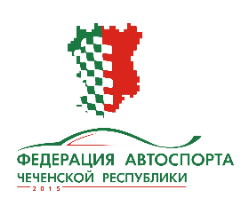 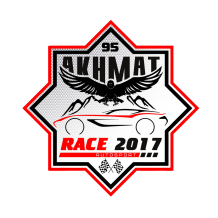  по автомобильным кольцевым гонкам«AKHMAT RACE 2017»Завление на участие экипажаОткрытый Кубок Чеченской Республики по автомобильным кольцевым гонкам«AKHMAT RACE 2017»Завление на участие экипажаИнформация о заявителе и представителеНаименование:____________________________________Ст№_________Зачетная Группа:_______________________Представитьель:________________________Телефон:_______________________________Подпись представителя:________________Водитель 1Имя,Фамилия:________________________________________________Год рождения:____________Гражданство,  адрес:________________________________________________________________________________________________________Номер Лицензии:____________Спортивное звание:__________Подпись Участника:________________Водитель 2Имя,Фамилия:________________________________________________Год рождения:____________Гражданство,  адрес:________________________________________________________________________________________________________Номер Лицензии:____________Спортивное звание:__________Подпись Участника:________________Водитель 3Имя,Фамилия:________________________________________________Год рождения:____________Гражданство,  адрес:________________________________________________________________________________________________________Номер Лицензии:____________Подпись Участника:________________Водитель 4Имя,Фамилия:________________________________________________Год рождения:____________Гражданство,  адрес:________________________________________________________________________________________________________Номер Лицензии:____________Подпись Участника:________________